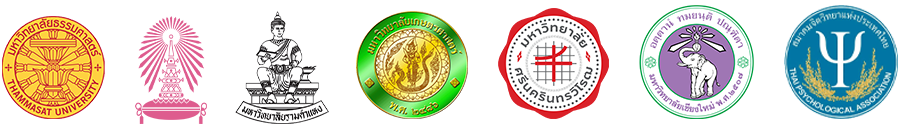 การประชุมวิชาการและนำเสนอผลงานวิจัยทางจิตวิทยาระดับชาติ ครั้งที่ 7 ประจำปี 2565The 7th Thailand National Conference on Psychology (TNCP 2022)ปรับ แปร เปลี่ยนผ่าน Moving Forward through Challenging Timesแบบฟอร์มสำหรับการส่งบทคัดย่อผลงานวิจัยชื่อหัวข้อภาษาไทย (TH SarabunPSK ขนาด 18 ตัวหนา)ชื่อหัวข้อภาษาอังกฤษ (TH SarabunPSK ขนาด 18 ตัวหนา)ชื่อ-สกุลนักวิจัย1 ชื่อ-สกุลนักวิจัย2 และ ชื่อ-สกุลนักวิจัย1,2 (TH SarabunPSK ขนาด 16 pt)1หน่วยงานต้นสังกัดภาษาไทย (TH SarabunPSK ขนาด 16 pt)2หน่วยงานต้นสังกัดภาษาไทย (TH SarabunPSK ขนาด 16 pt)ที่อยู่อีเมล์ของนักวิจัยผู้ประสานงาน1 : xxx@xxx.com (TH SarabunPSK ขนาด 16 pt)บทคัดย่อหน้ากระดาษ A4 เว้นขอบด้านละ 2.54 เซนติเมตร ระยะระหว่างบรรทัดเป็น 1.0 แบบอักษร TH SarabunPSK ขนาด 16 และมีความยาวไม่เกิน 300 คำ คำสำคัญ: ระบุคำสำคัญไม่เกิน 5 คำ เว้นวรรคระหว่างคำ ไม่ต้องใส่เครื่องหมายคั่นระหว่างคำสำคัญ